                                                                                                            Проєкт Ірини МІЗЮК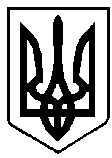 УКРАЇНАВАРАСЬКА МІСЬКА РАДА РІВНЕНСЬКОЇ ОБЛАСТІВИКОНАВЧИЙ КОМІТЕТ                                                                                            Р І Ш Е Н Н Я10 березня 2021 року		  		     	 	                              № 81Про утворення комісії з питань евакуаціїВараської міської територіальної громадита затвердження  Положення про неїЗ метою належного вирішення питань, пов’язаних із плануванням, підготовкою, організацією і проведенням евакуації  (тимчасового відселення) населення та вивезення матеріальних і культурних цінностей, їх прийняття і розміщення у безпечних районах у разі загрози або виникнення надзвичайних ситуацій техногенного та природного характеру, відповідно до пункту 10 частини 2 статті 19, пункту 4 частини першої статті 20, статті 33 Кодексу цивільного захисту України, постанов Кабінету Міністрів України від 30.10.2013 року №841 «Про затвердження Порядку проведення евакуації у разі загрози виникнення або виникнення надзвичайних ситуацій», від 30.11.2016 року №905 «Про внесення змін до постанови Кабінету Міністрів України від 30.10.2013 року № 841», наказу МВС України від 10.07.2017 року №579 зареєстрованого в Міністерстві юстиції 01.08.2017 року за №938/30806 «Про затвердження Методики планування заходів з евакуації», керуючись підпунктом 6 пункту «б»  частини першої статті 33, частини 6 статті 59 Закону України «Про місцеве самоврядування в Україні», виконавчий комітет Вараської міської ради                                           ВИРІШИВ: 1.Утворити комісію з питань евакуації Вараської міської територіальної громади та затвердити  її посадовий  склад, згідно з  додатком 1. 2.Затвердити Положення про комісію з питань евакуації Вараської міської територіальної громади, згідно з додатком додаток 2.            3.Керівникам підприємств, установ, організацій та об’єктів господарювання незалежно від форм власності створити комісії з питань 2евакуації або призначити відповідальну особу з питань евакуації у відповідності із вищезазначеним Положенням. Необхідну документацію подати до відділу з питань надзвичайних ситуацій та цивільного захисту населення виконавчого комітету Вараської міської ради до 01 квітня 2021 року.4. Вараським територіальним  курсам цивільного захисту та безпеки життєдіяльності ІІІ категорії Навчально – методичного центру цивільного захисту та безпеки життєдіяльності Рівненської області надати методичну та практичну допомогу для підприємств, установ, організацій Вараської міської територіальної громади в розробці необхідної робочої документації комісій з питань евакуації. 	5. Визнати таким, що втратили чинність рішення виконавчого комітету Вараської міської ради від 28.02.2019 року №13 «Про утворення комісії з питань евакуації міста Вараш та затвердження Положення про неї», рішення виконавчого комітету Вараської міської ради від 22.05.2019 №122 «Про внесення змін до рішення виконавчого комітету від 28.02.2019 року №13 «Про утворення комісії з питань евакуації міста Вараш та затвердження Положення про неї».6. Контроль за виконанням рішення покласти на міського голову.Міський голова                                                                 Олександр МЕНЗУЛ                                                                                                                                          Додаток 1             до рішення виконавчого комітету                                                                        ___ _______ 2021 року №_____                                                             Складкомісії з питань евакуації Вараської міської територіальної громадиКеруючий справами виконавчого комітету                                                                Сергій ДЕНЕГА                                                Додаток 2        до рішення виконавчого комітету                                                                   ____ ________ 2021року №____П О Л О Ж Е Н Н ЯПРО КОМІСІЮ З ПИТАНЬ ЕВАКУАЦІЇВАРАСЬКОЇ МІСЬКОЇ ТЕРИТОРІАЛЬНОЇ ГРОМАДИ1.Загальні положенняКомісія з питань евакуації Вараської міської територіальної громади (далі - комісія) є органом управління цивільного захисту громади, який утворюється з метою проведення заходів щодо організованого вивезення(виведення) та приймання евакуйованого населення та майна  при виникненні надзвичайних ситуацій мирного часу та в особливий період.  Комісія підпорядковується міському голові м.Вараш  - керівнику  ланки територіальної підсистеми єдиної державної системи цивільного захисту Вараської міської територіальної громади.Комісія у своїй роботі керується статтею 33 Кодексу цивільного захисту України, законодавчими та нормативно-правовими актами з питань захисту населення у надзвичайних ситуаціях мирного і воєнного часу, Порядком проведення евакуації у разі загрози виникнення надзвичайних ситуацій техногенного та природного характеру, затвердженим постановою Кабінету Міністрів України від 30 жовтня 2013 року №841, розпорядженнями голови обласної державної адміністрації і цим Положенням. II. Основні завдання комісії з питань евакуації Вараської міської територіальної громади	Основними завданнями комісії є розроблення і коригування плану евакуаційних заходів щодо організованого вивезення(виведення) та приймання евакуйованого населення і майна в громаді із зон можливого впливу наслідків надзвичайних ситуацій техногенного, природного, екологічного та воєнного характеру(якщо виникає безпосередня загроза життю та заподіяння шкоди здоров'ю людей).	Комісія відповідно до покладених на неї завдань:У повсякденній діяльності:разом з відділом з питань надзвичайних ситуацій та цивільного захисту населення виконавчого комітету Вараської міської ради, відповідними спеціалізованими службами цивільного захисту ( далі - спеціалізовані служби цивільного захисту) розробляє та коригує план евакуаційних заходів  громади, організовує практичне здійснення евакуаційних заходів у разі виникнення надзвичайних ситуацій техногенного і природного характеру та евакуації і прийому евакуйованого населення в особливий період;разом з відділом з питань надзвичайних ситуацій та цивільного захисту населення виконавчого комітету Вараської міської ради, спеціалізованими 2Продовження додатка 2службами цивільного захисту розробляє і контролює здійснення заходів щодо всебічного забезпечення евакуйованого населення;контролює створення, комплектування і організацію підготовки підпорядкованих тимчасових органів з евакуації (збірних пунктів евакуації, приймальних пунктів евакуації, проміжних пунктів евакуації, пунктів посадки(висадки), а також на потенційно небезпечних об'єктах);бере участь у командно-штабних навчаннях та об'єктових тренуваннях з метою практичного відпрацювання членами міської комісії своїх функціональних обов'язків;здійснює інші функції, що випливають з покладених на неї завдань;2)під час безпосередньої підготовки та проведення евакуаційних заходів:здійснює контроль за приведенням у готовність об'єктових комісій з питань евакуації та інших тимчасових органів з евакуації при загрозі виникнення надзвичайної ситуації; уточнює план евакуації, приймання, розміщення та всебічного забезпечення евакуйованого населення і контролює проведення цієї роботи у підпорядкованих евакуаційних органах;організовує підготовку та розгортання збірних та проміжних  пунктів евакуації, контролює їх розгортання;разом з із спеціалізованою службою транспортного забезпечення уточнює порядок використання всіх видів транспорту, який використовується для евакуації населення;контролює організацію підготовки маршрутів евакуації і проміжних пунктів евакуації, а також пунктів посадки(висадки);контролює підготовку наявних захисних споруд цивільного захисту та будівництво укриттів найпростішого типу, яких не вистачає для евакуйованого населення;збирає і узагальнює дані про хід евакуації, прибуття і розміщення евакуйованого населення і у визначений термін доповідає про це керівнику  ланки територіальної підсистеми Вараської міської територіальної громади;при взаємодії з відповідними спеціалізованими  службами цивільного захисту організовує всебічне забезпечення і захист евакуйованого населення.III. Права комісії з питань евакуації Вараської міської територіальної громадиКомісія має право: отримувати безкоштовно від структурних підрозділів виконавчого комітету Вараської міської ради, територіальних органів виконавчої влади громади  та області, Головного управління статистики у Рівненській області дані, які необхідні для складання та уточнення плану евакуації;самостійно здійснювати взаємодію з комісіями з питань евакуації районів, громад та потенційно небезпечних об'єктів і безпечними районами(місцями) розташування евакуйованого населення;3Продовження додатка 2підтримувати зв'язок із спеціалізованою службою цивільного захисту транспортного та технічного забезпечення області, автотранспортними підприємствами, які забезпечують евакуаційні заходи, з метою отримання даних про транспорт, що виділяється для евакуації;безпосередньо звертатися до керівників спеціалізованих служб цивільного захисту громади  та області, які беруть участь в розробленні плану евакуаційних заходів  з питань планування і своєчасного коригування відповідних розділів;приводити в готовність всі евакуаційні органи, необхідні сили і засоби та керувати їх діями з евакуації населення;залучати для проведення евакуаційних заходів органи управління, сили і засоби суб’єктів господарювання (підприємств, установ та організацій) незалежно від форми власності;доводити, в межах своєї компетенції, начальникам спеціалізованих служб цивільного захисту громади, підприємствам, установам, організаціям, незалежно від форм власності і підпорядкування, завдання з виконання евакуаційних заходів та здійснювати контроль за їх виконанням;відпрацьовувати та подавати міському голові пропозиції щодо матеріально-технічного та інших видів забезпечення  проведення евакуаційних заходів;заслуховувати керівників та посадових осіб органів управління і суб’єктів господарювання про хід виконання завдань щодо проведення і забезпечення евакозаходів на  території громади; проводити перевірки стану готовності підпорядкованих евакуаційних органів та служб забезпечення до дій за призначенням ;приймати рішення, в межах повноважень евакуаційної комісії, під час проведення евакуаційних заходів у разі загрози або виникнення надзвичайної ситуації.         Організація роботи комісії з питань евакуації.Комісія з питань евакуації працює згідно з річним планом роботи комісії, який затверджується міським головою. Контроль за виконанням рішень комісії покладається на секретаря комісії. Комісія з питань евакуації Вараської міської територіальної громади  контролює діяльність евакуаційних комісій об’єктів господарювання та інших евакуаційних органів, розташованих на території громади, під час перевірок, навчань і тренувань.У разі виникнення потреби в негайному проведенні евакуації населення, із складу комісії з питань евакуації громади  створюється оперативна група, яка розпочинає роботу з моменту прийняття рішення про проведення евакуації. Комісія разом з відділом з питань надзвичайних ситуацій та цивільного захисту населення виконавчого комітету Вараської міської ради та 4Продовження додатка  2спеціалізованою службою зв’язку і оповіщення організовує та постійно удосконалює системи зв’язку евакуаційних органів.Комісія з питань евакуації розробляє завдання щодо транспортного забезпечення вивезення матеріальних цінностей із небезпечних зон в особливий період та доводить їх до  підприємств, установ та організацій.У разі евакуації населення громади  у визначенні для евакуації безпечні райони,  туди направляються представники комісії з питань евакуації для організації взаємодії та вирішення питань приймання, розміщення та життєзабезпечення прибуваючого евакуйованого населення.На період підготовки та проведення евакуаційних заходів комісія забезпечується відповідними засобами зв’язку.Транспортне забезпечення членів комісії під час роботи в зоні надзвичайної ситуації покладається на виконавчий комітет.	Члени комісії на період проведення евакуаційних заходів, якщо цього вимагають обставини, забезпечуються спеціальним одягом та іншими засобами індивідуального захисту.Організація побутового забезпечення членів комісії під час роботи в зоні надзвичайної ситуації покладається на відповідні служби громади. За членами комісії з питань евакуації на час виконання завдань зберігається заробітна плата за основним місцем роботи.Засідання комісії з питань евакуації проводяться в залежності від обстановки, яка склалася, але не рідше одного разу в квартал. Рішення комісії оформляються протоколом. IV. Керівництво та склад комісії з питань евакуації Вараської міської територіальної громади Склад евакуаційної комісії: голова комісії з питань евакуації;заступник голови комісії з питань евакуації;секретар комісії з питань евакуації;члени комісії (представники спеціалізованих служб цивільного захисту);робочі групи:транспортного забезпечення;забезпечення евакуаційних заходів;з евакуації населення та інформаційного забезпечення;з розміщення евакуйованого населення у безпечних районах;з обліку евакуації матеріальних цінностей;Функціональні обов’язки начальників та членів робочих груп комісії розробляються згідно з функціями і завданнями комісії, визначеними цим Положенням, і затверджуються головою комісії. Функціональні обов`язки голови комісії з питань евакуації. Голова комісії з питань евакуації підпорядковується міському голові, особисто керує роботою евакуаційної комісії і відповідає: за планування, 5Продовження додатка 2 організацію та проведення евакуаційних заходів; підготовку особового складу комісії та евакуаційних органів міста до виконання покладених на них завдань.Голова комісії з питань евакуації вносить пропозиції щодо чисельного та персонального складу комісії, розподіляє обов`язки посадових осіб комісії, визначає  завдання начальникам груп забезпечення з питань організації всебічного забезпечення евакуації населення.  Голова комісії з питань евакуації:     здійснює керівництво діяльністю комісії з питань евакуації, несе персональну відповідальність за виконання покладених на комісію з питань евакуації завдань та прийняття ним рішення, визначає ступінь відповідальності посадових осіб комісії;здійснює підготовку комісії до виконання евакуаційних заходів при виникненні надзвичайних ситуацій;організовує роботу комісії з питань евакуації з розроблення Плану евакуації населення громадим в разі загрози або виникнення надзвичайних ситуацій;контролює створення евакуаційних органів органів в громаді (об’єктових евакуаційних комісій та інших евакуаційних органів), достатніх для проведення евакуації та приймання населення при виникненні надзвичайних ситуацій;організовує надання допомоги евакуйованому населенню з питань забезпечення його життєдіяльності та соціального захисту;затверджує положення про структурні підрозділи і функціональні обов’язки працівників евакуаційних органів; бере участь у розробленні документів комісії, функціональних обов’язків її членів та організації навчання;здійснює керівництво евакуаційними органами при проведенні евакуації (прийманні) населення;віддає у межах своїх повноважень розпорядження, що є обов’язковими для виконання всіма органами управління та керівниками об'єктів господарювання незалежно від форм власності.Заступник голови комісії з питань евакуації відповідає за своєчасність розроблення Плану евакуації населення громади на випадок можливих надзвичайних ситуацій і коригування його щороку станом на 1 січня поточного року. При проведенні евакуації заступник голови комісії з питань евакуації координує діяльність груп, що входять до її  складу, а також організує чергування членів комісії.Під час відсутності голови  комісії з питань евакуації він виконує його обов'язки. Секретар комісії з питань евакуації  підпорядковується голові комісії та його заступнику.  Він відповідає за:своєчасність  отримання і збереження документів;6Продовження додатка  2організацію чергування членів комісії;збір і узагальнення інформації, що надходить;своєчасне доведення до виконавців розпоряджень голови комісії;облік отриманих комісією та відданих її головою розпоряджень;підтримка зв'язку із начальниками груп і органами, що взаємодіють;повноту та правильність розроблення документів комісії, їх щорічне коригування.V. Основні завдання груп комісії з питань евакуації Вараської міської територіальної громадиОсновними завданнями групи транспортного забезпечення є:узагальнення розрахунків плану транспортного забезпечення евакуації (прийому евакуйованого населення) за видами транспорту і його коригування (один раз на рік);організація своєчасного прибуття транспортних засобів на пункти посадки (завантаження) та відправка їх в пункт призначення;ведення обліку залучення транспортних засобів  для евакуації населення і майна.Основними завданням групи забезпечення евакуаційних заходів є:розроблення відповідних розділів плану евакуації населення при виникненні надзвичайних ситуацій техногенного і природного характеру та ліквідації їх наслідків у мирний час та в особливий період з питань забезпечення підготовки і проведення евакуації за напрямками, щорічне їх коригування станом на 01 січня поточного року;визначення сил і засобів, необхідних для забезпечення заходів з евакуації за напрямами, та подання заявок на поповнення недостатньої кількості матеріально-технічних засобів і пально-мастильних матеріалів;повне і своєчасне забезпечення особового складу комісії усіма видами оснащення, обладнання робочих місць всім необхідним для успішного виконання своїх обов'язків;організація та контроль за здійсненням заходів з евакуації при виникненні надзвичайних ситуацій техногенного і природного характеру та ліквідації їх наслідків у мирний час і в особливий період.Основними завданнями групи з евакуації населення та інформаційного забезпечення є:облік евакуйованого населення та своєчасне надання інформації з цього питання;складання та коригування (один раз на рік) розрахунків на евакуацію;уточнення розрахунків при оголошенні евакуації, ведення обліку евакуйованих людей та населення, що прибуло в безпечний район;збирання і узагальнення даних про хід евакуації, в тому числі на проміжних пунктах евакуації, рух пішохідних і автомобільних колон з                                                   7Продовження додатка 2евакуйованими особами і майном, а також про прибуття і розміщення евакуйованого населення у безпечних місцях розташування;підготовка донесень про хід евакуації;інформування населення з питань евакуації, у тому числі у формі, доступній для осіб з вадами зору та слуху.Основними завданнями групи з розміщення евакуйованого населення у безпечних районах є:узагальнення і узгодження з місцевими органами державної влади плану розміщення евакуйованого населення у безпечних районах;організація зустрічі евакуйованих людей у пункті призначення з дотриманням ними правил безпеки при висадженні із транспорту;організація обліку евакуйованого населення в пунктах висадки у безпечних районах та відправлення їх пішим порядком або на транспортних засобах до місць розміщення (місцевим транспортом перевозяться діти, інваліди, особи похилого віку, а також речі евакуйованих);організація обліку дітей та учнівської молоді.Основними завданнями групи з обліку евакуації матеріальних і культурних цінностей є:узагальнення даних щодо розрахунків майна, яке підлягає вивезенню (прийманню) на нове місце розташування при евакуації;уточнення розрахунків транспорту, потрібного для вивезення майна, матеріально-технічне забезпечення його перевезення;організація обліку завантаження на транспортні засоби майна, доставки його до місць призначення та розвантаження (за наявності часу на проведення його евакуації);постійне інформування голови    комісії про хід евакуації (приймання) цінностей (у разі її проведення).Керуючий справами виконавчого комітету                                                               Сергій ДЕНЕГА                                                                                                           Додаток                                                                       до Положення про комісію                                                                          з питань  евакуації Вараськоїміської територіальної громадиПосадовий складоперативної групи комісії з питань евакуації Вараської міської територіальної громади1.Керівник оперативної групи -  заступник голови комісії з питань евакуації2.Заступник керівника оперативної групи - член комісії з транспортного  та технічного забезпечення3.Члени оперативної групи:     член комісії з питань охорони громадського порядку;     член комісії з питань зв'язку та оповіщення;     член комісії з медичних питань.І. Управління комісіїІ. Управління комісіїІ. Управління комісії1.Голова  комісії заступник міського голови з питань діяльності виконавчих органів ради (відповідно до розподілу функціональних повноважень)2.Заступник голови комісіїначальник відділу цивільного захисту населення управління безпеки та внутрішнього контролю виконавчого комітету Вараської міської ради3.Секретар комісіїголовний спеціаліст відділу цивільного захисту населення управління безпеки та внутрішнього контролю виконавчого комітету Вараської міської радиІІ. Члени комісії              (представники спеціалізованих служб цивільного захисту)ІІ. Члени комісії              (представники спеціалізованих служб цивільного захисту)ІІ. Члени комісії              (представники спеціалізованих служб цивільного захисту)1.З питань матеріального забезпечення, торгівлі та харчуванняначальник управління економіки та розвитку громади  виконавчого комітету Вараської міської ради Дублерзаступник начальника управління, начальник відділу економіки, промисловості та транспорту  виконавчого комітету Вараської міської ради2.З питань зв’язку і оповіщенняголовний спеціаліст відділу взаємодії з правоохоронними органами управління безпеки та внутрішнього контролю виконавчого комітету Вараської міської ради Дублерголовний спеціаліст відділу взаємодії з правоохоронними органами управління безпеки та внутрішнього контролю виконавчого комітету Вараської міської ради 3.З інженерних питаньначальник відділу будівництва департаменту житлово-комунального господарства, майна та будівництва виконавчого комітету  Вараської міської ради2Продовження додатка 1Дублерзаступник начальника відділу будівництва департаменту житлово-комунального господарства, майна та будівництва виконавчого комітету  Вараської міської ради4.З комунально -технічних питаньголовний інженер Кузнецовського міського комунального підприємстваДублерначальник відділу збуту  Кузнецовського міського комунального підприємства 5.З медичних питаньмедичний директор КНП Вараської міської ради «Вараська багатопрофільна лікарня» Дублерначальник Кузнецовської підстанції екстреної швидкої медичної допомоги6.З питань транспортного та технічного забезпеченнядиректор КП «Благоустрій» Вараської міської ради Дублермеханік КП «Благоустрій» Вараської міської ради 7.З питань енергетикиголовний інженер КП «Міські електричні мережі»Дублерстарший диспетчер КП «Міські електричні мережі»8.З протипожежних питаньначальник Вараського міського сектору ГУ ДСНС України у Рівненській області (за згодою)Дублерначальник ДПРЧ – 12 ДПРЗ – 6  (за згодою)9.З питань охорони громадського порядкузаступник начальника  Вараського відділу поліції ГУ НП в Рівненській області (за згодою)10.   ДублерЗ питань взаємодії зВП «Рівненська АЕС»Дублерзаступник начальника Вараського відділу поліції ГУ НП в Рівненській області (за згодою)начальник управління соціальних об'єктів ВП «Рівненська АЕС» (за згодою)головний інженер соціальних об'єктів ВП «Рівненська АЕС» (за згодою)3     Продовження додатка 1 ІІІ. Група транспортного забезпечення      Продовження додатка 1 ІІІ. Група транспортного забезпечення      Продовження додатка 1 ІІІ. Група транспортного забезпечення 1.Начальник групиголовний інженер КП «Благоустрій» Вараської міської радиДублерінженер – механік КП «Благоустрій» Вараської міської ради2.Члени групи з питань автотранспорту4 працівники ТДВ «Кузнецовське АТП-15637»Дублер4 працівники КП «Благоустрій» Вараської міської радиІV. Група забезпечення евакуаційних заходівІV. Група забезпечення евакуаційних заходівІV. Група забезпечення евакуаційних заходів1.Начальник групи директор КП «Управляюча компанія» Житлокомунсервіс» Вараської міської радиДублерзаступник директора з правових питань КП «Управляюча компанія» Житлокомунсервіс» Вараської міської ради2.Член групи  із забезпечення охорони громадського порядку і безпеки дорожнього рухуначальник сектору превентивної діяльності Вараського відділу поліції ГУ НП  в Рівненській області (за згодою)Дублердільничний офіцер поліції Вараського відділу поліції ГУ НП в Рівненській області (за згодою)3.Член групи із медичного забезпеченнядиректор КНП Вараської міської ради «Вараський центр первинної медичної допомоги»Дублерначальник відділу охорони здоров'я департаменту соціального захисту та гідності4.Член групи із інженер-ного забезпеченняначальник відділу архітектури та містобудування, головний архітектор виконавчого комітету Вараської міської радиДублерзаступник начальника відділу архітектури та містобудування  виконавчого комітету Вараської міської ради4                 Продовження додатка 1                                                 5.Член групи із радіаційного та хімічного захисту завідувач Вараського міськрайонного відділу ДУ «Рівненський обласний лабораторний центр МОЗ України» (за згодою)Дублерлікар-гігієніст Вараського міськрайонного відділу ДУ «Рівненський обласний лабораторний центр МОЗ України» (за згодою)6.Член групи із зв’язку та оповіщенняначальник відділу ведення Державного реєстру виборців виконавчого комітету Вараської міської радиДублерголовний спеціаліст відділу ведення Державного реєстру виборців виконавчого комітету Вараської міської ради 7.Член групи із забезпе-чення продуктами хар-чування та предметами першої необхідностіначальник відділу підприємницької діяльності та агросектору економіки управління економіки та розвитку громади виконавчого комітету Вараської міської радиДублерголовний спеціаліст відділу підприємницької діяльності та агросектору економіки управління економіки та розвитку громади виконавчого комітету Вараської міської ради8. Член групи із забезпе-чення пально-мастиль-ними матеріаламиначальник адміністративно-господарського відділу виконавчого комітету Вараської міської радиДублерголовний спеціаліст адміністративно-господарського відділу виконавчого комітету Вараської міської радиV. Група з евакуації населення та інформаційного забезпеченняV. Група з евакуації населення та інформаційного забезпеченняV. Група з евакуації населення та інформаційного забезпечення1.Начальник групиначальник відділу інформаційної політики та комунікацій виконавчого комітету Вараської міської радиДублерголовний спеціаліст відділу інформаційної політики та комунікацій виконавчого комітету Вараської міської ради2.Член групи з інформа-ційного забезпечення головний спеціаліст відділу інформаційної політики та комунікацій виконавчого комітету Вараської міської ради5Продовження додатка 1Дублерголовний спеціаліст відділу забезпечення діяльності  ради виконавчого комітету Вараської міської радиVI. Група з розміщення евакуйованого населення у безпечних                            районахVI. Група з розміщення евакуйованого населення у безпечних                            районахVI. Група з розміщення евакуйованого населення у безпечних                            районах1.Начальник групиначальник відділу економічної безпеки управління безпеки та внутрішнього контролю виконавчого комітету Вараської міської радиДублерголовний спеціаліст відділу економічної безпеки управління безпеки та внутрішнього контролю виконавчого комітету Вараської міської ради 2.Член групи із взаємодії з комісіями з питань евакуації інших областейначальник відділу екологічного контролю управління безпеки та внутрішнього контролю виконавчого комітету Вараської міської радиДублерголовний спеціаліст відділу екологічного контролю управління безпеки та внутрішнього контролю виконавчого комітету Вараської міської ради3.Член групи – відповідальний за виконання заходів у Демидівському та Млинівському районахначальник загального відділу управління документообігу та організаційної роботи виконавчого комітету Вараської міської ради Дублерголовний спеціаліст загального відділу управління документообігу та організаційної роботи виконавчого комітету Вараської міської ради 5.Член групи  – відповідальний за виконання заходів у Сарненському районіначальник організаційного відділу управління документообігу та організаційної роботи виконавчого комітету Вараської міської ради 6.     ДублерГрупа розміщення евакуйованого персоналу  у безпечних районахголовний спеціаліст організаційного відділу управління документообігу та організаційної роботи виконавчого комітету Вараської міської ради 6Продовження додатка 1заступник начальника управління соціальних об'єктів ВП «Рівненська АЕС» (за згодою)7.ДублерЧлен групи з питань організації навчаннядиректор спорткомплексу ВП «Рівненська АЕС»(за згодою)начальник Вараських територіальних  курсів цивільного захисту та безпеки життєдіяльності ІІІ категорії Навчально – методичного центру цивільного захисту та безпеки життєдіяльності Рівненської області8.9.10.11.12.Дублер Член групи – відповідальний за виконання заходів у Тараканівській СТГ ДублерЧлен  групи - відповідальний  за виконання заходів у Варковицькій  СТГ          Дублер	Член групи -відповідальний  за виконання заходів  у Семидубській СТГДублерЧлен групи -відповідальний  за виконання заходів у Зарічненській СТГДублерЧлен групи -відповідальний за виконання заходів у Локницькій СТГДублерІнструктор Вараських територіальних  курсів цивільного захисту та безпеки життєдіяльності ІІІ категорії Навчально – методичного центру цивільного захисту та безпеки життєдіяльності Рівненської областіначальник відділу оборонно-мобілізаційної роботи виконавчого комітету Вараської міської радиголовний спеціаліст відділу оборонно- мобілізаційної роботи виконавчого комітету Вараської міської радиначальник відділу  персоналу виконавчого комітету Вараської міської радиголовний спеціаліст відділу персоналу виконавчого комітету Вараської міської радиначальник відділу земельних ресурсів виконавчого комітету Вараської міської ради7Продовження додатка 1головний спеціаліст відділу земельних ресурсів виконавчого комітету Вараської міської радиголовний спеціаліст відділу земельних ресурсів виконавчого комітету Вараської міської радиголовний спеціаліст відділу земельних ресурсів виконавчого комітету Вараської міської радиголовний спеціаліст відділу земельних ресурсів виконавчого комітету Вараської міської радиголовний спеціаліст відділу земельних ресурсів виконавчого комітету Вараської міської радиVIІ. Група з обліку евакуації матеріальних і культурних цінностей VIІ. Група з обліку евакуації матеріальних і культурних цінностей VIІ. Група з обліку евакуації матеріальних і культурних цінностей 1.Начальник групиначальник архівного відділу управління документообігу та організаційної роботи виконавчого комітету Вараської міської радиДублерспеціаліст І категорії архівного відділу управління документообігу та організаційної роботи виконавчого комітету Вараської міської ради2.Заступник начальника групизавідувач сектора трудового архіву  управління документообігу та організаційної роботи виконавчого комітету Вараської міської радиДублерпровідний спеціаліст організаційного відділу управління документообігу та організаційної роботи виконавчого комітету Вараської міської ради3.Член груписпеціаліст І категорії загального відділу управління документообігу та організаційної роботи виконавчого комітету Вараської міської ради8Продовження додатка 1Дублерспеціаліст І категорії організаційного відділу управління документообігу та організаційної роботи виконавчого комітету Вараської міської ради